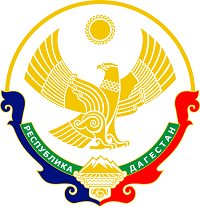 МУНИЦИПАЛЬНОЕ КАЗЕННОЕ ДОШКОЛЬНОЕ ОБРАЗОВАТЕЛЬНОЕ УЧРЕЖДЕНИЕ«КАСУМКЕНТСКИЙ ДЕТСКИЙ САД №1»Конспект занятия по познавательному развитию в средней группе на тему:«Как хлеб к нам на стол пришёл»                                       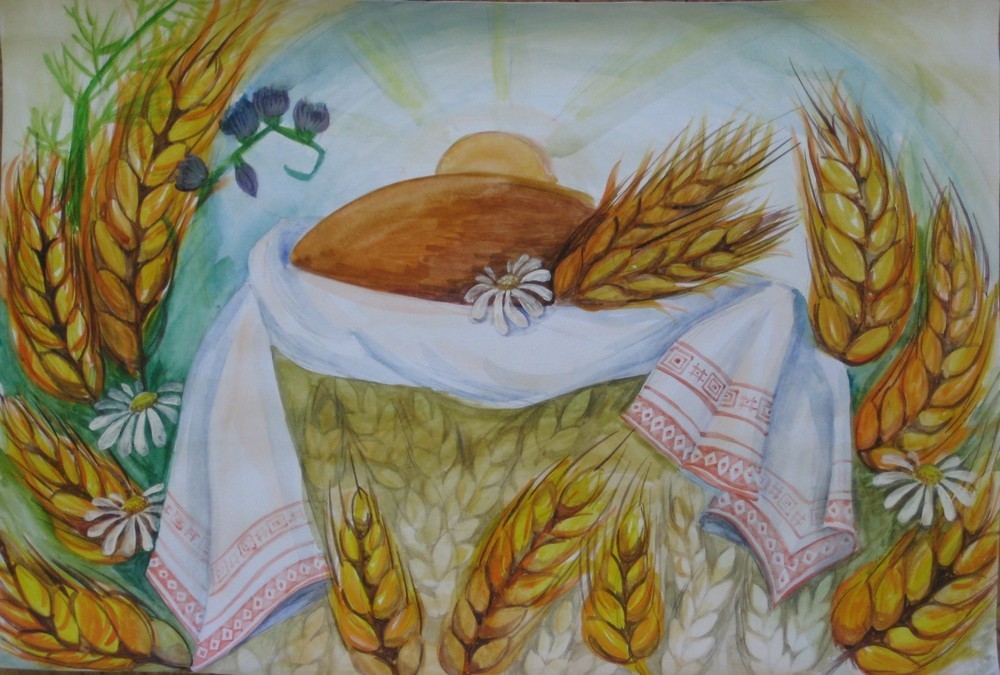 Воспитатель средней группы Эминова Динара ЗибиюллаховнаКасумкент -2019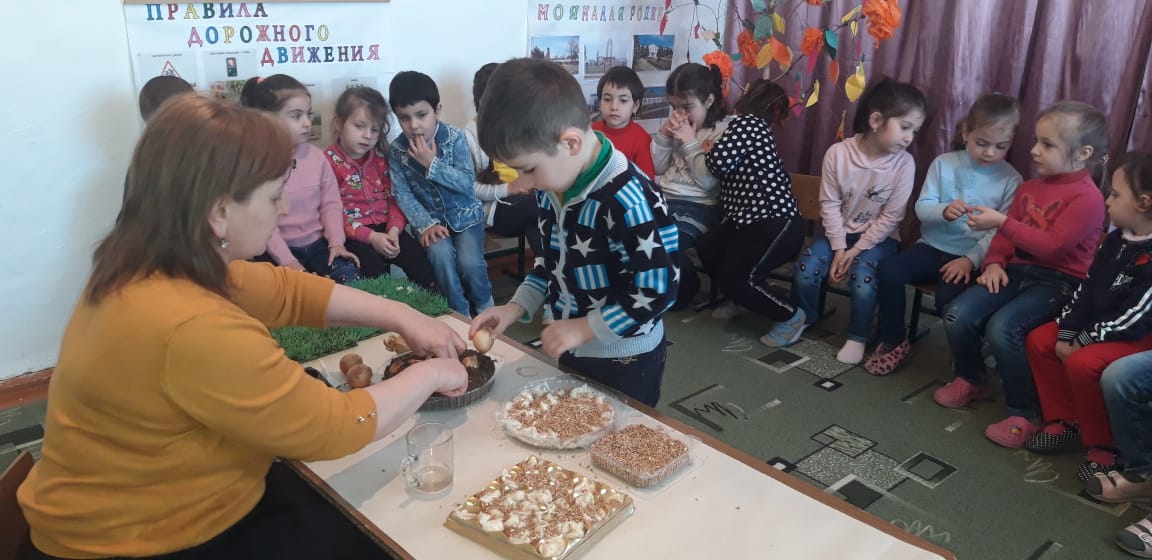 Цель: дать детям представление о процессе выращивания изготовления хлебобулочных изделий их разнообразии; формировать представление о труде хлебороба, сельскохозяйственной технике, облегчающей его труд; воспитывать уважение к труду взрослых (хлеборобов, пекарей, водителей, комбайнеров и др., бережное отношение к хлебу.Задачи:Развивающие:- развивать связную речь детей;- обогащать словарь за счет слов: пшеница, комбайн, трактор, элеватор хлеборобы и т. д;- развивать умение рассуждать, делать выводы;Образовательные:- систематизировать знания детей о процессе выращивания хлеба;- учить устанавливать причинно – следственные связи;- закреплять название профессий людей, растящих хлеб.Воспитательные:- воспитывать бережное отношение к хлебу ;- воспитывать уважение к людям, выращивающим хлеб.Возраст детей – 4-5 летИнтегрируемые образовательные области:«Познание», «Художественное творчество», «Социализация» «Речевое развитие» «Физическое развитие», «труд»Методы:1. Словесные — художественные средства, беседа.2. Наглядные — образец действия взрослого, картины с изображением3. Практические – этюд (движения в соответствии с текстом); пальчиковая гимнастика; Оборудование: лоточек с землей, зерна, лейки, грабли, колосья, тесто, доски разделочные, влажные. Форма проведения: совместная деятельность воспитателя с детьми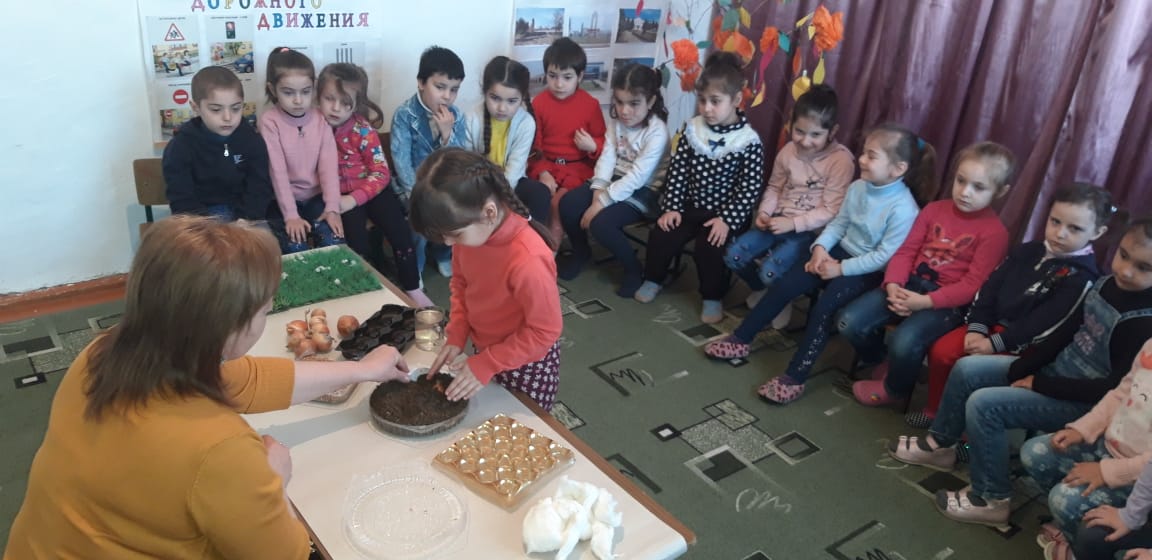 Ход образовательной деятельности1. Организационный момент.Дети стоят в кругу. Звучит запись песни про «хлеб»  Под эту музыку в группу входит воспитатель в костюме пекаря. (На экране телевизора видео-роликПекарь: здравствуйте дети! Я пекарь, я пеку хлеб. Я хочу поближе с вами познакомиться.Я предлагаю вам поиграть в игру «Ладошки»Игра «Ладошки»(Пекарь по очереди протягивает ладонь детям и называет своё имя, дети по очереди кладут свою ладошку на ладонь пекаря и также называет своё имя).Пекарь: вот мы и познакомились. - Здравствуйте ребята. Сегодня я к вам пришла на занятие не с пустыми руками, а караваем. Караваем называется хлеб, украшенный, праздничный. По русскому обычаю, дорогих гостей встречают хлебом и солью. Сверху на каравай ставят небольшую солонку с солью. Пришедшие гости, обязательно должны отломить небольшой кусочек каравая, посолив, его съесть. Так они выражают благодарность и уважение хозяевам дома. Так что, каравай является ещё и символом гостеприимства.Воспитатель: - Посмотрите, какой каравай (даю понюхать).Дети: - Мягкий, пушистый, вкусный, пышный, красивый, свежий и ароматный, круглый.Воспитатель: А на что он похож?Дети: На солнце, на тарелочку, на блин и т. д.Воспитатель: - А знаете, почему он ароматный? Потому что, много людей приложили свой труд, свою любовь, чтобы хлеб пришёл на наш стол. Он самый главный в каждом доме и на каждом столе.Воспитатель:- А как же появился на столе хлеб? Откуда он пришёл?Дети: - Из магазина, из поля и т. д.Воспитатель: - Ребята, сегодня мы с вами и узнаем, я вас приглашаю в путешествие. Мы вместе с хлебом пройдём весь долгий путь, который проходит хлеб, чтобы попасть на стол.Воспитатель: - Ну что, ребята готовы, отправится в путешествие?Дети: - Да.Воспитатель:- Давайте мы с вами отправимся на автобусе. Поехали.Воспитатель: - Посмотрите на картину, первая остановка. Что это?Дети:- Это поле.Воспитатель: _ Правильно, это поле. А оно какое? Что там растёт?Дети: - ПустоеВоспитатель: - Чтобы туда что-нибудь посадить, сначала весной нужно вспахать землю, потом её заборонить, чтобы земля была мягкой, плодородной. Просто трактор не вспашет землю, нужен плуг. Плуг прицепляют к трактору и пашут. Повторили слово плуг.Дети: - ПлугВоспитатель: - На тракторе кто работает?Дети: - Тракторист.Воспитатель: - Затем сеют зерно. Вы видели зерно?Дети: - Нет, даВоспитатель: - Вот оно (показываю зерно детям). Весной начинает всходить пшеница. А ей помогают тепло лучей солнца и дожди. Всё лето зерно растет, образуя колоски, а там внутри зреет зерно.Воспитатель: - А теперь мы тоже превратимся в зёрнышек. Все движения повторяем за мной.Воспитатель: - мы доехали до второй остановки. Это поле какое?Дети: - Желтое.Воспитатель:- Осенью начинают убирать урожай. Хлеборобы приступают к жатве. Дети повторили жатва. Комбайны выезжают на поля. А кто у нас работает на комбайне?Дети: - Комбайнёры.Воспитатель: - Правильно. Комбайн срезает колосья и вымолачивает из них зерна, эти зерна по специальному длинному рукаву (бункеру) высыпаются в грузовые машины. А на машинах работает?Дети:- Шофёры, водители.Воспитатель: - Зерно везут на хранение, называется – элеватор. Ребята повторили элеватор. В элеваторе специальная техника- машина прочищает зерно от сорняков и мусора. Затем попадает в сушилку. Самые крупные зёрна оставляют на хранение, чтобы посеять на следующий год.Воспитатель: - Дальше поехали, у нас остановка – мельница, где зёрна растирают – мелют. Получается мука.Воспитатель: - Муку везут на хлебопекарни и хлебозаводы. Пекари добавляют в муку воду, сахар, соль, дрожжи, масло и с помощью тестомешалки замешивают тесто. Затем теста раскладывают в формы и отправляют в печи. Хлеб у нас тоже разной формы: формовой он из пшеничной муки, а круглый он из ржаной муки. В хлебопекарнях выпекают не только хлеб, но и разные хлебобулочные изделия. Какие вы знаете хлебобулочные изделия, назовите?Дети: - Батон, булочки, сушки, баранки, крендель, пирожки, ватрушки,Воспитатель: - Молодцы. Затем готовые хлебобулочные изделия развозят по магазинам на продажу, где мы и покупаем. Вот мы с вами прошли весь долгий путь вместе с хлебом. Чтобы, получить хлеб, нужно много потрудиться.Воспитатель: - Но самый вкусный хлеб получается, когда хлеб пекут своими руками.Давайте, мы тоже превратимся в маленьких пекарей и слепим хлебобулочные изделия - сушки. Но у пекаря очень опасная работа: вокруг острые ножи и горячие печи, поэтому нужно очень осторожно. Чтобы они получились, нужно нам пальчики размять. Приготовились, повторяем за мной.                                                   Пальчиковая гимнастикаМуку в тесто замесили (месим движениями тесто)А из теста мы слепили (показываем)                                                                                Пирожки и плюшки                                                                                                             Сдобные ватрушкиВоспитатель: - Ребята проходим к столам, где накрыто. Но у пекаря очень опасная работа: вокруг острые ножи и горячие печи, поэтому нужно очень осторожно. Берём тесто и делим на две части с помощью стека. Со стеками работаем очень аккуратно, не поднимаем высоко. Одну часть отложили. А вторую раскатываем на доске. Получаем в виде колбаски, жгутика. Берём два конца и прищипываем. У нас получается сушка. Остальное тесто раскатываем и два конца соединяем и прищипываем. Это у нас получилась вторая сушка.Воспитатель: - Все свои изделия положите на разнос. У кого испачкались руки, протирайте влажной салфеткой. А теперь ребята, проходим на ковер. Вот мы вернулись домой, я хочу с вами поиграть и проверить, внимательно ли вы меня слушали и что вы запомнили. Вопросы воспитателя и ответы детейМолодцы ребята. Вам понравилось занятие. Спасибо.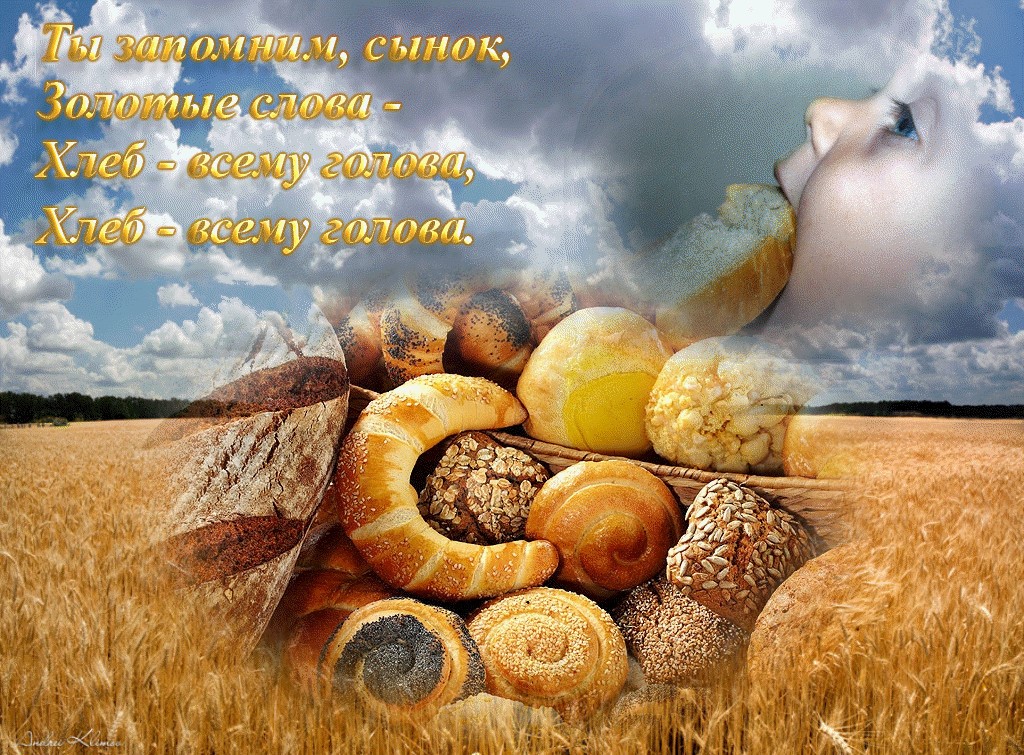 